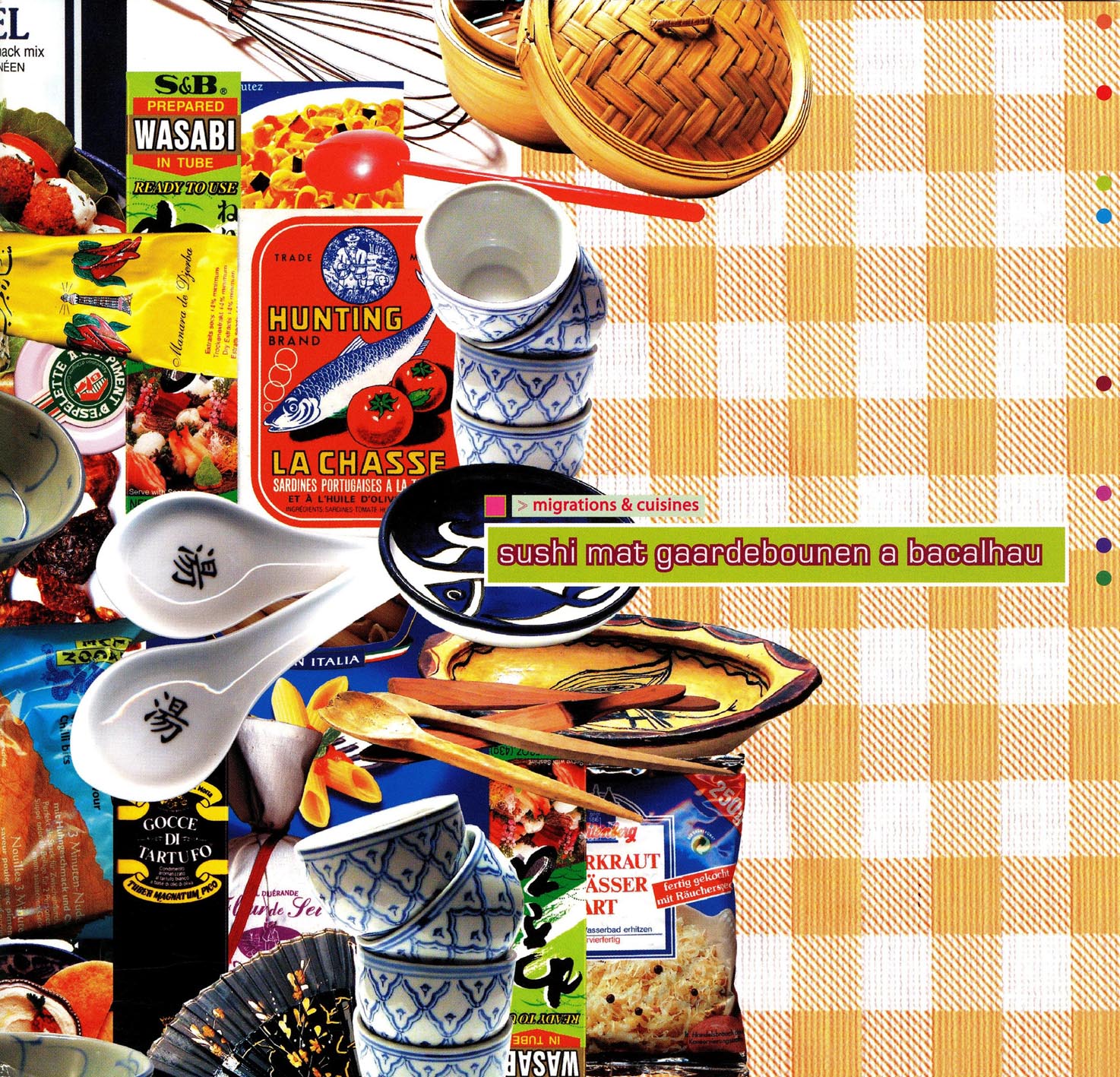 Titre: Sushi mat Gaardebounen a BacalhauType: coédition du CDMH Sous-titre: Migrations et cuisines Auteurs: Bruno Baltzer, Paca Rimbau Parution: 2004 Description: Introduction par Marcel Lorenzini ISBN: 978-3-787-70677-8 Prix: € (équisé)